» Ausschreibung 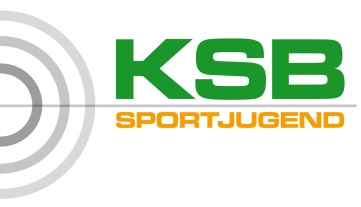 Sonderkategorie für die Jugendsportlerehrung 2020 Aufgrund der Situation rund um Corona konnte die Jugendsportlerehrung 2020 leider nicht wie ursprünglich geplant stattfinden. Am 5. März 2021 soll diese Veranstaltung nun inklusive aller Siegerehrungen nachgeholt werden. Leider konnten in 2020 nicht alle Sportarten ihre nationalen und internationalen Wettkämpfe austragen, sodass keine vergleichbaren Ergebnisse vorliegen. Dennoch möchte die Sportjugend große Erfolge in diesem Jahr nicht unberücksichtigt lassen. So soll es zum Nachholtermin eine Sonderkategorie geben, die diese Leistungen würdigt. Alle weiteren Infos dazu findet ihr im Folgenden.P.S. Da die Lage nach wie vor unsicher und auch noch unklar ist, ob und in welcher Form die Jugendsportlerehrung in 2021 stattfinden kann, bitten wir schon vorab um euer Verständnis, dass kurzfristige Anpassungen zum Veranstaltungsmodus erfolgen können. Sollte eine Präsenzveranstaltung nicht in der geplanten Größenordnung möglich sein, bemühen wir uns eine geeignete Alternativformate, um den Sportlerinnen und Sportlern dennoch ihre verdiente Anerkennung zu ermöglichen.» Voraussetzungen:Es werden nur Nachwuchssportler/innen  bei der Wahl berücksichtigt, die zur Zeit der Leistungserbringung maximal 17 Jahre alt gewesen sind. Die Leistungen müssen im Jahr 2020 erbracht worden sein. Des Weiteren werden nur Erfolge von Sportler/innen berücksichtigt, die einem Mitgliedsverein des Kreissportbundes Sächsische Schweiz-Osterzgebirge e.V. angehören.» Sonderkategorie: Nachwuchssportler/innen / -mannschaftenEs kann jeweils ein Kandidat (Mannschaft oder Einzelsportler/in) eines Vereins zur Jugendsportlerehrung nominiert werden. Egal ob Sportler, Sportlerin oder Mannschaft. In dieser Sonderkategorie wird ausnahmsweise nicht nach Individual- oder Mannschaftssport und auch nicht nach Geschlecht unterschieden. Es wird zudem auch kein Ranking dieser nominierten Sportlerinnen und Sportler geben. Eine unabhängige Jury wird aus den eingegangenen Nominierungen 5 Kandidaten auswählen, die den Sonderpreis erhalten werden.Hinweis: Es wird auch kein zusätzliches Voting geben. Die Preisträger des Nachholtermins stehen bereits fest!Bei Rückfragen zur Ausschreibung oder zum Nominierungsverfahren könnt Ihr Euch gern bei Lisa Wunderlich telefonisch unter 03501 / 49 190 21 oder via E-Mail unter lisa@ksb-sportjugend.net melden.Anbei findet Ihr die Nominierungsbögen. Bitte sendet die ausgefüllten Formblätter per Post, E-Mail oder Fax bis zum 10. Januar 2021 an uns zurück.Nominierungsbogen 
Sonderkategorie 2020Rückmeldung bis 10. Januar 2021 an:Sportjugend 							oder per E-Mail an
Sächsische-Schweiz Osterzgebirge e.V.			lisa@ksb-sportjugend.net
Gartenstraße 24
01796 Pirna							via Fax: 03501 / 49  190 19Aufgrund der Situation können wir leider keine Wunschkontingente für Sitzplätze zur Verfügung stellen. Bitte rechnet aufgrund der Hygienebestimmungen erstmal damit, dass nur die Nominierten selbst eingeladen werden können. Wir informieren euch zeitnah, sollte sich daran etwas ändern.Ort, Datum					 rechtsverbindliche UnterschriftVereinAnsprechpartner & Kontakt
(Name, E-Mail, Telefon)AnschriftNominierungJugendsportler ODERJugendsportlerin ODERJugendmannschaftName(n):GeburtsdatumBegründung | Erfolge 2020Begründung | Erfolge 2020SportartTrainer